LETTERA DI INVITO PER HCP[data][nome][indirizzo]R: Invito a [nome dell'evento]Gentile [nome],a nome di [nome dell'azienda], desideriamo invitarLa a partecipare a [nome dell'evento] che si svolge in [sede dell'evento, indirizzo] a [città, Stato] il giorno [data] (il "Meeting").Gli obiettivi del corso includono quanto segue: [aggiungere obiettivo didattico del corso]Se accetta il nostro invito, Le forniremo quanto segue, se applicabile:Sistemazione in camera singola presso [nome dell'hotel] per [numero di notti] notti dal [data] al [data].Biglietto aereo a/r in classe economica Meeting.Cibo e bevande ragionevoli nel luogo dell'evento per i giorni in cui si tiene il Meeting.Si prega di notare che questo evento è riservato esclusivamente agli HCP e gli ospiti e i coniugi non sono ammessi all'evento. Inoltre, non possiamo pagare o facilitare il pagamento o l'organizzazione di eventuali costi sostenuti per viaggi privati, per il coniuge o per l'ospite e qualsiasi modifica all'itinerario di viaggio deve essere preventivamente approvata da 
[nome dell'azienda].Partecipando al Meeting, Lei accetta di rispettare le leggi locali e internazionali applicabili (incluso, a titolo meramente esemplificativo, il Foreign Corrupt Practices Act degli Stati Uniti), 
le leggi locali anti-concussione e anti-corruzione, nonché il codice e gli standard professionali, come da Codice di Condotta aziendale, confermando di conoscere tali leggi, codici e standard. Il finanziamento offerto in questa lettera non è condizionato da alcuna accettazione implicita 
o esplicita da parte Sua di acquistare, consigliare o influenzare l'acquisto dei nostri prodotti. Il Suo datore di lavoro può richiedere che Lei sia informato o acconsenta al supporto offerto in questa lettera. In tal caso, La preghiamo di informarci per iscritto includendo i dettagli di nome 
e indirizzo del Suo datore di lavoro per consentirci di inviare la notifica.Questa lettera stabilisce l'intero accordo tra Lei e [nome dell'azienda] rispetto al Meeting, 
e ha la priorità su tutti gli altri documenti correlati, discussioni verbali e/o intese tra Lei e 
[nome dell'azienda]. Questo invito è subordinato al rispetto dei termini e delle condizioni stabiliti in questa lettera e alla partecipazione all'evento.Cordiali saluti.________________________					_____________________[nome, posizione]                                       				[Firma HCP]  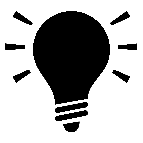 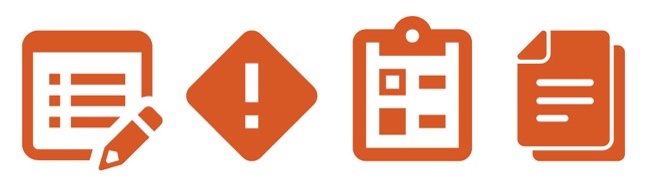 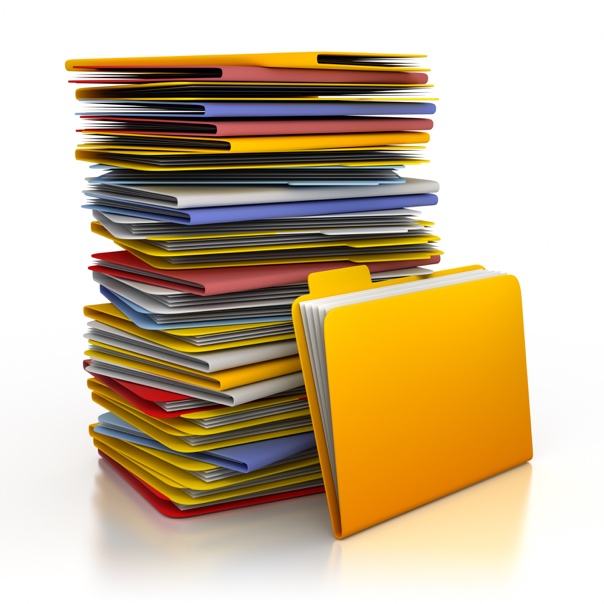 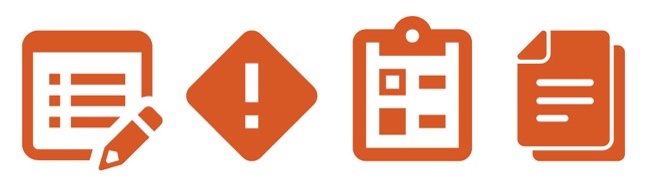 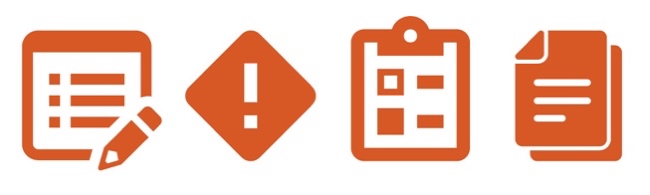 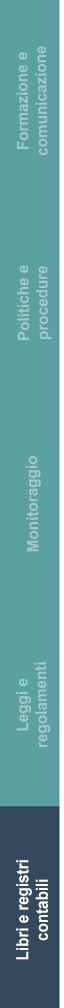 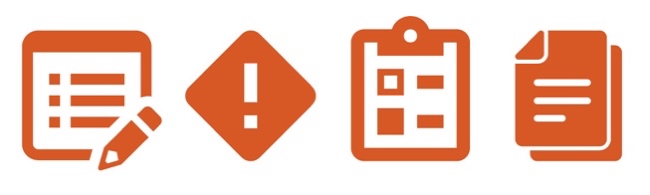 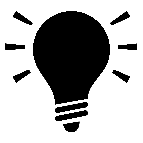 